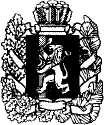 АДМИНИСТРАЦИЯ МАНСКОГО РАЙОНА КРАСНОЯРСКОГО КРАЯПОСТАНОВЛЕНИЕОб утверждении порядка размещения сведений о доходах, об имуществе и обязательствах имущественного характера, руководителей  муниципальных учреждений района и членов их семей на официальном  сайте администрации Манского районаВ соответствии со статьей 8 Федерального закона от 25.12.2008 № 273-ФЗ «О противодействии коррупции», руководствуясь п. 1 ст. 33 Устава района, администрация района ПОСТАНОВЛЯЕТ:1. Утвердить Порядок размещения сведений о доходах, об имуществе и обязательствах имущественного характера руководителей муниципальных учреждений района и членов их семей на официальном  сайте администрации Манского района, согласно приложению.2. Настоящее постановление вступает в силу со дня, следующего за днем его официального опубликования.И.о. руководителя администрации 	района		             Р.Х. Муллаянов Приложение к постановлению администрации района          от 15.04.2014г. № 407Порядок размещения сведений о доходах, об имуществе и обязательствах имущественного характера руководителей муниципальных учреждений района и членов их семей на официальном сайте администрации Манского района1. Настоящий Порядок устанавливает механизм размещения сведений о доходах, об имуществе и обязательствах имущественного характера лиц, замещающих должности руководителей муниципальных учреждений Манского района (далее – муниципальные учреждения), их супруги (супруга) и несовершеннолетних детей (далее - сведения о доходах, об имуществе и обязательствах имущественного характера), в сети Интернет на официальном сайте Манского района  (далее – официальный сайт) представителем нанимателя (работодателем). 2. На официальном сайте размещаются следующие сведения о доходах, об имуществе и обязательствах имущественного характера: 1) перечень объектов недвижимого имущества, принадлежащих лицу, замещающему должность руководителя муниципального учреждения, его супруге (супругу) и несовершеннолетним детям на праве собственности или находящихся в пользовании, с указанием вида, площади и страны расположения каждого из них;2) перечень транспортных средств, с указанием вида и марки, принадлежащих на праве собственности лицу, замещающему должность руководителя муниципального учреждения, его супруге (супругу) и несовершеннолетним детям;3) декларированный годовой доход лица, замещающего должность руководителя муниципального учреждения, его супруги (супруга) и несовершеннолетних детей.3. В размещаемых на официальном сайте сведениях о доходах, об имуществе и обязательствах имущественного характера запрещается указывать:1) иные сведения (кроме указанных в пункте 2 настоящего Порядка) о доходах лица, замещающего должность руководителя муниципального учреждения, его супруги (супруга) и несовершеннолетних детей, об имуществе, принадлежащем на праве собственности названным лицам, и об их обязательствах имущественного характера;2) персональные данные супруги (супруга), детей и иных членов семьи лица, замещающего должность руководителя муниципального учреждения;3) данные, позволяющие определить место жительства, почтовый адрес, телефон и иные индивидуальные средства коммуникации лица, замещающего должность руководителя муниципального учреждения, его супруги (супруга) и иных членов семьи;4) данные, позволяющие определить местонахождение объектов недвижимого имущества, принадлежащих лицу, замещающему должность руководителя муниципального учреждения, его супруге (супругу), детям, иным членам семьи на праве собственности или находящихся в их пользовании;5) информацию, отнесенную к государственной тайне или являющуюся конфиденциальной.4. Сведения о доходах, об имуществе и обязательствах имущественного характера, указанные в пункте 2 настоящего Порядка, размещают на официальном сайте в 14 рабочих дней со дня истечения срока, установленного для подачи сведений о доходах, об имуществе и обязательствах имущественного характера лицами, замещающими должности руководителей муниципальных учреждений. 	Указанные сведения размещаются в виде таблицы, согласно приложению № 1 к настоящему Порядку. 5. В случае, если лицо было назначено на должность руководителя муниципального учреждения после истечения срока, установленного для подачи сведений о доходах, об имуществе и обязательствах имущественного характера, то размещение на официальном сайте  происходит в срок не позднее пяти рабочих дней со дня представления указанных сведений.6. В случае, если лицо, замещающее должность руководителя муниципального учреждения, представило уточненные сведения, указанные в пункте 2 настоящего Порядка, и если эти сведения подлежат размещению, такие сведения размещаются на официальном сайте, в ближайший рабочий день после представления уточненных сведений.7. Размещение на официальном сайте сведений о доходах, об имуществе и обязательствах имущественного характера, указанных в пункте 2 настоящего Порядка, представленных лицами, замещающими должности руководителя муниципального учреждения, обеспечивается отделом правовой и организационной работы администрации Манского района.8. Лица, виновные в несоблюдении настоящего Порядка, а также за разглашение сведений, отнесенных к информации ограниченного доступа, если федеральным законом они не отнесены к сведениям, составляющим государственную тайну, несут ответственность в соответствии с законодательством Российской Федерации.Начальник отдела правовой и организационной работы						          Е.А. ЧежинаПриложение к Порядку размещения сведений о доходах, об имуществе и обязательствах имущественного характера руководителей муниципальных учреждений района и членов их семей на официальном сайте администрации Манского районаСведения о доходах, об имуществе и обязательствах имущественного характера, представленные руководителями муниципальных учреждений, подлежащие размещению на официальном сайте Манского района*информация о доходах, об имуществе и обязательствах имущественного характера супруги  (супруга);** информация о доходах, об имуществе и обязательствах имущественного характера несовершеннолетних детей.15.04.2014с. Шалинское№407Фамилия, имя, отчествоДолжностьОбщая сумма дохода 
за _____г.
(руб.)Перечень объектов недвижимого имущества и транспортных средств, принадлежащих на праве собственностиПеречень объектов недвижимого имущества и транспортных средств, принадлежащих на праве собственностиПеречень объектов недвижимого имущества и транспортных средств, принадлежащих на праве собственностиПеречень объектов недвижимого имущества и транспортных средств, принадлежащих на праве собственностиПеречень объектов недвижимого имущества, находящихся в пользованииПеречень объектов недвижимого имущества, находящихся в пользованииПеречень объектов недвижимого имущества, находящихся в пользованииФамилия, имя, отчествоДолжностьОбщая сумма дохода 
за _____г.
(руб.)Вид объектов недвижимостиПлощадь, кв.м.Страна располо-женияТранспортные средства, принадлежащие на праве собственности, 
с указанием вида и маркиВид объектов недвижимостиПлощадь, кв.м.Страна расположения1.***2.